ASZISZTENS SEGÍTSÉGÉVEL VALÓ NÉPSZÁMLÁLÁSMájus 3.-tól – június 13.-ig  Szlovákiában megkezdődik az  aszisztens segítségével való népszámlálás azok számára, akik nem számolták meg magukat elektronikus formában. Aki igénybe szeretné venni az aszisztens segítségét, megteheti a helyi községi hivatalban, vagy a 047/4888 311-es telefonszámon  kérhet időpontot mobilaszisztens házhozjöveteléhez.ASISTOVANÉ SČÍTANIE OBYVATEĽOVOd 3.mája do 13.júna sa na Slovensku začne asistované sčítanie obyvateľov.Asistované sčítanie je určené pre všetkých, ktorí sa nedokázali sčítať sami. Realizované bude prostredníctvom kontaktného miesta na miestnom obecnom úrade, alebo si môžete telefonicky dohodnúť pomoc mobilného asistenta, ktorý príde ku vám domov a pomôže vám so sčítaním, na tel. čísle : 047/4888 311.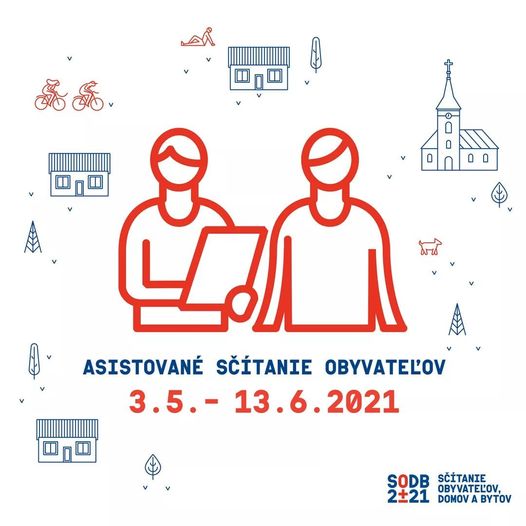 